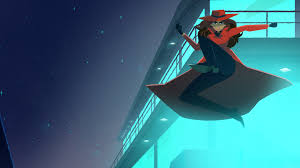 Συγγραφέας : Αλεξάνδρα καρακάση Βασιλειάδου     εικονογράφος : GOOGLE Ο ΤΙΜΟΘΙ ΤΕΓΚ ΚΑΙ Ο ΄΄ΜΠΙΙΛΙΙ΄΄Κάποτε σε έναν (όχι και τόσο μακρινό) κόσμο ζούσαν οι κούπκλου είχαν τρία κεφάλια κότας, 6 κέρατα^^^^^^ διαόλου, μια ουρά σαν κόκαλο και 68 πόδια λιονταριού. Μιλούσαν κάπως έτσι: κλουνκτσουμακλαουνκτσουμακλουνκκλουνκκλουνκ... Αλλά εγώ θα σας μεταφράζω. Ένας από αυτούς ήταν ο πιρλικιπιρλικιπιρλικιμπουμ στην δικιά μας γλώσσα μπιιλιι                                                                                             μπιιλιι σκέψη : θα καταστρέψω το δικαίωμα έτσι θα κυριαρχήσω τον γαλαξία ! Έτσι πήρε τον κρύσταλλο brlakatsrlakabrlakatsk! Και μέτρησε στην Ελληνική γλώσσα 5432654 τότε εξαφανίστηκε η βαρύτητα (ΠΑΡΑΤΗΡΙΣΗ: Οι κπουπκλου, χάρις την ουρά τους ακόμα και στην έλλειψη βαρύτητας μπορούν να περπατάνε) Τότε άρχισε να  κολυμπάει  στο διάστημα. Ξαφνικά έπεσε ένα επιραϊσνακιό σκάφος 1ης επιλογής παραλίγο να τον χτύπησε                                                                                                    Μπιιλιι : Πρόσεχε λίγο !#$@^ ( Αυτό το !#$@^  ήταν βρισιά άλλα δεν ξέρω αν το διαβάζουν μικρά παιδιά ) Μπιιλιι σκέψη : όταν γίνω αυτοκράτορας  << ο κρανκλιν  A_K_B ce lamuria de prencisco ο.α.σ.κ.α.ε.π.τ.γ.ο.τ.υ.ζ.σ.θ.ε.φ.τ.α.γ.σ.ν.γ.ε.σ.ν.γ. (αυτά τα αρχικά σημαίνανουν Ο Ανώτατος σας κι αν έχετε παράπονο τότε για όλη τη υπόλοιπη ζωή σας θα είστε φυλακή τελειώσαμε ! Ακόμα γράφεις σταμάτα να γράφεις είπα σταμάτα να γράφεις!!! )>>  τότε πήγε και έχωσε τον  γκρούνκκλουθ (όνομα κουπκλουαϊνου κρυστάλου)  μέσα στον ήλιο αλλα ένας ήρωας από πολύ πολύ πολύ πολύ μακριά ο(διάλεξε ένα από τους παρακάτω ήρωες και δώσε του όνομα)       ----------------------------------------------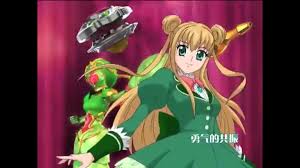      -------------------------------------------------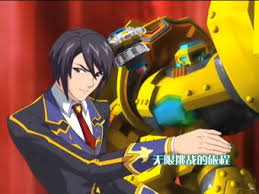    ---------------------------------------------------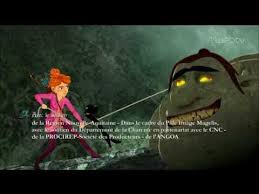      ---------------------------------------------------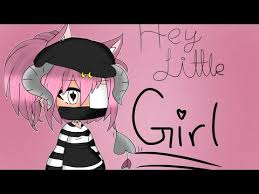     --------------------------------------------------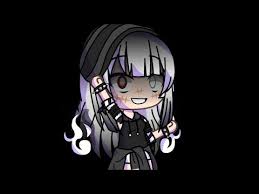 Η / Ο  ______________________________        ΣΥΓΓΡΑΦΕΑΣ : ΑΛΕΞΑΝΔΡΑ ΚΑΡΑΚΆΣΗ ΒΑΣΙΛΕΙΑΔΟΥ  ΣΥΓΓΡΑΦΕΑΣ : GOOGLE